Prihláška na štúdium v základnej umeleckej školeNázov školy: 			Základná umelecká škola Jozefa Janigu - Janiga József Művészeti AlapiskolaOdbor: ..........................................................................................................................................................................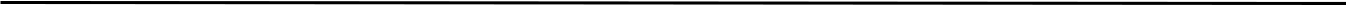 Meno a priezvisko žiačky/žiaka: .................................................................................................................................Dátum narodenia: .............................. Rodné číslo: ........................................ Miesto narodenia: ............................Národnosť: ............................................................... Štátne občianstvo: ...................................................................Adresa bydliska: .......................................................................................................................................................Názov školy a adresa školy: .....................................................................................................................................Trieda: .............................................................................Meno a priezvisko otca: ............................................................................................................................................Kontakt na účely komunikácie: .....................................................................................................................................................................................................................................................................................................................Meno a priezvisko matky: .........................................................................................................................................Kontakt na účely komunikácie: ......................................................................................................................................................................................................................................................................................................................Vyhlasujem, že som vzal na vedomie základné informácie o štúdiu v základnej umeleckej škole a budem plniť základné povinnosti určené školským poriadkom.V ...................................................... dňa ...............................................	.........................................................podpis rodiča (zák. zástupcu)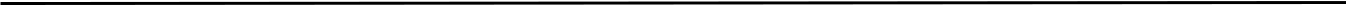 tu odstrihnúť pre rodiča (zák. zástupcu)Základné informácie o štúdiu v základnej umeleckej škole:Výchovno-vzdelávací proces v základných umeleckých školách sa organizuje podľa vyhlášky MŠ SR č. 324/2008 Z. z. o základnej umeleckej škole v znení vyhlášky č. 245/2011 Z. z.Podľa § 49 ods. 4 zákona č. 245/2008 Z. z. o výchove a vzdelávaní (školský zákon) a o zmene a doplnení niektorých zákonov v znení neskorších predpisov (ďalej len „školský zákon") výšku príspevku v základných umeleckých školách (ďalej len ,,ZUŠ") zriadených obcou alebo samosprávnym krajom urči všeobecne záväzným nariadením zriaďovateľ.Zriaďovateľ ZUŠ môže rozhodnúť o znížení alebo o odpustení príspevku, ak plnoletý žiak alebo zákonný zástupca neplnoletého žiaka o to písomne požiada a predloží doklad o tom, že je poberateľom dávky v hmotnej núdzi a príspevkov k dávke v hmotnej núdzi.Prvá časť prvého stupňa základného štúdia, druhá časť prvého stupňa základného štúdia, druhý stupeň základného štúdia a štúdium pre dospelých sa ukončujú záverečnou skúškou.O predčasnom ukončení štúdia môže rozhodnúť riaditeľ ZUŠ:ak žiak sústavne alebo závažným spôsobom porušuje školský poriadok,ak plnoletý žiak alebo zákonný zástupca žiaka neuhrádza príspevok na čiastočnú úhradu nákladov podľa § 49 ods. 4 školského zákonana základe žiadosti zákonného zástupcu žiaka alebo plnoletého žiaka.Dávam súhlas na spracúvanie osobných údajov za účelom zverejňovania: a/ informačných materiálov zo školských podujatí,b/ prihlasovanie na súťaže, zúčastňovanie sa verejného vyhodnocovania rôznorodých súťaží, t.j. zverejňovania výsledkov súťaží organizovaných školou a inými subjektmi {organizátormi) na facebooku školy, webovom sídle školy, u zriaďovateľa, MŠVVaŠ SR a iných verejných inštitúcií a to v rozsahu meno, priezvisko, umelecký odbor, študijné zameranie, ročník, názov školy, adresa, individuálne a spoločné fotografie a videá z týchto podujatí. Spracúvanie osobných údajov sa riadi nariadením Európskeho parlamentu a Rady (EÚ) 2016/679 z 27. apríla 2016 o ochrane fyzických osôb pri spracúvaní osobných údajov a o voľnom pohybe takýchto údajov, ktorým sa zrušuje smernica 95/46/ES (všeobecné nariadenie o ochrane údajov) (Ú. V. EÚ L 119, 4. S. 2016) a zákonom č. 18/2018 Z. z. o ochrane osobných údajov a o zmene a doplnení niektorých zákonov.Som si vedomý svojich práv, ktoré v § 19 až § 30 zákona č. 18/2018 Z. z. upravujú povinnosti prevádzkovateľa pri uplatňovaní práv dotknutých osôb.416 MŠVVaŠ SR / od 01. 06. 2019	Prihláška na štúdium v základnej umeleckej škole